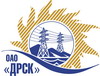 Открытое Акционерное Общество«Дальневосточная распределительная сетевая  компания»Протокол заседания Закупочной комиссии по вскрытию поступивших конвертовг. БлаговещенскСпособ и предмет закупки: Открытый электронный конкурс на право заключения Договора: «Оборудование ИТ». Закупка проводится согласно ГКПЗ 2015 г. раздела  2.3.2 № 900  на основании приказа  ОАО «ДРСК» от  22.04.2015 г. № 139.Плановая стоимость закупки:  13 123 508,00  руб. без учета НДСПРИСУТСТВОВАЛИ: 3 члена постоянно действующей Закупочной комиссии ОАО «ДРСК» 2 уровняИнформация о результатах вскрытия конвертов:В адрес Организатора закупки поступило 3 (три) Предложения на участие в закупке, с которыми были размещены в электронном виде на Торговой площадке Системы www.b2b-energo.ru.Вскрытие конвертов было осуществлено в электронном сейфе организатора конкурса на Торговой площадке Системы www.b2b-energo.ru автоматически.Дата и время начала процедуры вскрытия конвертов с предложениями участников 10:00 (время местное) 26.06.205г. Место проведения процедуры вскрытия конвертов с предложениями участников: Торговая площадка Системы www.b2b-energo.ruВ конвертах обнаружены предложения следующих участников конкурса:Ответственный секретарь Закупочной комиссии 2 уровня ОАО «ДРСК»	О.А. МоторинаТехнический секретарь Закупочной комиссии 2 уровня ОАО «ДРСК»	Г.М. Терёшкина№ 521/ИТИ-В26.06.2015№Наименование участника и его адресПредмет и общая цена заявки на участие в закупке1ЗАО "Софт Лайн Трейд" (г. Москва) (119270 РФ, г. Москва, Лужнецкая набережная, д. 2/4, стр.3А, офис 304) Цена: 12 838 000,00 руб. (цена без НДС) 15 148 840,00 руб. с учетом НДС.2ООО"Джи-Эс-Тэ-Партнер" (675000 г. Благовещенск Амурская область, Россия, ул. Лазо, д. 2) Цена: 14 818 423,25 руб. (цена без НДС) 17 485 739,44 руб. с учетом НДС.2ООО "ЭсЭмБи Телеком" (123007, г. Москва, 4-ая Магистральная ул., д. 11, стр. 2)Цена: 12 838 000,00 руб. (цена без НДС). 15 148 840,00 руб. с учетом НДС.
